Муниципальное дошкольное образовательное учреждениедетский сад комбинированного вида № 41 «Кораблик»Публичный отчёт по итогам работыза 2015 -2016 учебный год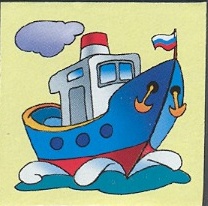 г. Серпухов2016 годАдрес: г. Серпухов, ул. Народного Ополчения, дом 1А Тел.- факс: 8 (4967) 72-19-40 Сайт: http://korablik41.umi.ru/  E-mail: elena_koryakina@mail.ru Лицензия: Министерства образования Московской области № 70634 от 13 мая 2013 года серия 50Л01 № 0000812Режим работы: 12 часовРуководитель: Богданова Елена ЮрьевнаМуниципальное дошкольное образовательное учреждение детский сад комбинированного вида № 41 «Кораблик» функционирует с 30 марта 1966 года.По типовому проекту 6 групповых ячеек со спальными комнатами на 120 мест.Общая площадь групповых ячеек составляет 326,2 кв.м.В том числе:- для детей в возрасте до 3-х лет – 47,7 кв.м;- для детей с 3-х до 7-и лет – 278,5 кв.м.Структура ДОУ:Комплектование учреждения: 6 групп (144 ребёнка)- группа раннего возраста; - младшая группа (общеразвивающая);- средняя группа (общеразвивающая); - старшая  группа (общеразвивающая);- старшая группа (компенсирующая); - подготовительная группа (компенсирующая). Образовательная программа ДОУ: Кадровый состав:Прошли аттестационную экспертизу: - высшая квалификационная категория – 1 педагог;- соответствие должности – 1 педагог.Мониторинг курсовой подготовки педагогических работников:- «Современные стратегии реализации дошкольного образования. Внедрение ФГОС ДО»  в  объёме 72 часа, ГОУ ВПО МО МГОУ – 1 педагог;- «Развитие профессиональных компетенций педагога дошкольной образовательной организации в условиях реализации ФГОС дошкольного образования» в объёме  18 часов, ГАОУ СПО МО «Губернский профессиональный колледж» - 2 педагога- переподготовка  по направлению «»Педагогика и методика дошкольного образования» - 2 педагога.Мониторинг курсовой подготовки  и переподготовки административных  работников:- «Основы управления организацией. Основы инновационного менеджмента в образовании» в объёме 36 часов, НОУ ВПО «Институт информационных технологий и управления» - 2 человека;- «Работа в ЕИС управления дошкольными образовательными организациями Московской области» в объёме 18 часов, ГОУ ВПО МО МГОГИ – 1человек;- переподготовка  по направлению «Менеджмент в образовании» - 1 человек.Задачи ДОУ на 2015 - 2016 учебный год:1. Продолжить работу по обеспечению полноценного физического развития дошкольников за счёт организации в ДОО системы по здоровьесбережению.2. Продолжать внедрение проектной деятельности как одной из инновационных форм организации образовательной деятельности.3. Разработать содержание и апробировать новые формы взаимодействия с семьёй с целью информирования о деятельности ДОУ.4. Внедрить ФГОС ДОО.5. Продолжать работу по повышению компетенции педагогических работников.6. Продолжить обогащение развивающей среды в соответствии с ФГОС ДОО и пополнение и укрепление материально-технической базы.Анализ работы за 2015 – 2016 учебный годМетодическая работа1. Участие в мероприятиях: 2. Публикации за 2015-2016 учебный годАнализ  готовности  детей  к  обучению  в  школе         Выпустили в школу 44 ребёнка из подготовительных групп, в том числе 14 человек из подготовительной группы компенсирующей направленности.Мониторинг образовательного процесса:        Высокий уровень – 83%        Средний уровень – 17 %        Низкий уровень   – 0%Психологическая готовность детей к школе:  Высокий уровень – 34%.  Выше среднего     – 25%.  Средний  уровень - 41%.  Ниже среднего уровеня – нет.  Низкий уровень – нет.Эмоциональное благополучие детей дошкольного возраста составляет – 100% .Результаты коррекционной работы с детьми, имеющими речевые нарушения:Выход детей в школу    –    14 человек.Выход с чистой речью  –      6 человек, 43%.Выход детей со значительным улучшением –  6 человек, 43%.  НАШИ ДОСТИЖЕНИЯ:ВОСПИТАННИКИ:ПЕДАГОГИЧЕСКИЙ КОЛЛЕКТИВ:РАЗВИВАЮЩАЯ СРЕДА И  МАТЕРИАЛЬНО-ТЕХНИЧЕСКАЯ БАЗА УЧРЕЖДЕНИЯ1. СОЗДАНИЕ РАЗВИВАЮЩЕЙ СРЕДЫ В СООТВЕТСТВИИ С ФГОС ДО:Приобретено на сумму 219 900,00 руб.В том числе:- комплект методической литературы по ФГОС ДОО (3 900,00 руб.);- игровое и дидактическое оборудование в соответствии с ФГОС ДОО (216 000,00 руб.)2. Подписка на газеты и журналы на 2016 год:- организована подписка на профессиональные издания (в том числе «Вестник образования», а также на журнал «Подмосковье».2. УКРЕПЛЕНИЕ МАТЕРИАЛЬНО - ТЕХНИЧЕСКОЙ БАЗЫ:- замена  на пластиковые  - 14 окон,   в том числе на средства экономии родительской платы 14 окон.- приобретение мягкого инвентаря на сумму 22 000,00 руб.;- приобретена мебель на сумму 80 000, 00 руб.ЗАДАЧИ НА 2016 – 2017 УЧЕБНЫЙ ГОД:Продолжать работу по сохранению и укреплению здоровья дошкольников. Повысить качество коррекционно-образовательной работы с детьми групп компенсирующей направленности.Развивать творческое, продуктивное и диалектическое мышление дошкольников на основе методов познавательно-исследовательской деятельности.Развивать педагогическую компетентность родителей по вопросам современного дошкольного образования.Развивать ключевые профессиональные компетентности педагогов в ходе активного их участия в методической работе ДОО, города.Основная частьЧасть, формируемая участниками образовательного процессаСоставлена с учетом примерной общеобразовательной программы «От рождения до школы» под ред. Н. Е. ВераксыИспользуем разработанные парциальные программы Лебедева Е. И. «Приобщение к народным традициям через народные игры» (авторская программа);Першина Е. В., Залогина е. Ю., Степанова Т. Н. «Юный эколог» (с учетом Программы экологического воспитания дошкольников «Юный эколог» С. Н. Николаевой);Пузина М. А., Овсянникова И. А., Лихачева О. А. «Загадочный мир» (Экспериментальная деятельность) (с учетом Программы по организации поисковой деятельности детей дошкольного возраста «Ребенок в мире поиска» под ред. О. В. Дыбиной);Коррекционная часть (с учетом коррекционной программы «Воспитание и обучение детей дошкольного возраста с общим недоразвитием речи» Т. Б. Филичевой, Г. В. Чиркиной)Количество педагогических работниковКоличество педагогов с высшим педагогическим образованиемМолодые специалисты(стаж до 3 лет)Молодые специалисты(стаж до 3 лет)Количество педагогов, имеющих 1 категориюКоличество педагогов, имеющих высшую квалификационную категориюКоличество педагогических работниковКоличество педагогов с высшим педагогическим образованиемна начало годана конецгодаКоличество педагогов, имеющих 1 категориюКоличество педагогов, имеющих высшую квалификационную категорию119--23Годовая задачаДостиженияПроблемыПредполагаемые  пути решенияПродолжить работу по обеспечению полноценного физического развития дошкольников за счёт организации в ДОО системы по здоровьесбережениюПедсовет «Я здоровье берегу!».Тематический контроль  «Работа по здоровьесберегающим технологиям».Анкетирование родителей «Как поддержать здоровье ребёнка?».Оперативный контроль «Создание условий в группах для реализации здоровьесберегающих технологий».Консультация для родителей «Как природа помогает нам здоровыми быть».Консультация для педагогов «Здоровьесберегающая профессиональная позиция педагога».Родительские собрания «»Здоровье детей в наших руках».Получена Лицензия на осуществление медицинской деятельности.Средний процент посещаемости увеличился (было – 63% - стало - 70%).- не уменьшается количество детей, поступающих в ДОУ, с хроническими заболеваниями;- большое количество воспитанников раннего возраста (7 человек 1,2 – 2 года);- частые пропуски ДОУ детьми без уважительной причины;- отсутствие отдельного физкультурного зала;- отсутствие медицинских работников. Продолжить деятельность по формированию ценностей ЗОЖ.Активнее привлекать родителей к участию в мероприятиях, направленных на формирование ответственности за  здоровье и безопасность взрослых и детей.Продолжить работу по организации психолого-педагогической поддержки адаптации детей к ДООПродолжить знакомить педагогов с эффективными методами и приёмами, направленными на формирование привычки к здоровому образу жизни у дошкольников.Проводить разъяснительную работу по повышению процента посещаемости.Продолжить работу по взаимодействию с ДГП на предмет наличия медработника.Годовая задачаДостиженияПроблемыПредполагаемые  пути решенияВнедрить ФГОС  ДООПродолжить обогащение развивающей среды в соответствии с ФГОС ДОО и пополнение и укрепление материально-технической базыСеминар-практикум  «Предметно-пространственная среда ДОО в соответствии с ФГОС».Консультация для педагогов «Требования СанПин к предметно-пространственной среде ДОО».Консультация «Моделирование комфортной среды в ДОО в соответствии с ФГОС".Взаимоконтроль «Организация предметно-развивающей среды в группе».Участие в городском конкурсе «Лучшая группа ДОО».3 педагога прошли курсовую подготовку по ФГОС ДОО.2 педагога проходят переподготовку по направлению «Педагогика и методика дошкольного образования»Разработана  основная образовательная программаПриобретены комплекты игрового и дидактического оборудования,  1 комплект методической литературы, подписка на периодические издания МО РФ и профильные издания ДО.Снижение количества детей в связи с изменением комплектования, а соответственно уменьшение суммы учебных расходов на год.- Осуществлять курсовую подготовку педагогов в соответствии с планом.-  Продолжать пополнять и совершенствовать развивающую образовательную среду в соответствии с ФГОС ДОО.Годовая задачаДостиженияПроблемыПредполагаемые  пути решенияПродолжать внедрение проектной деятельности как одной из инновационных форм организации образовательной деятельности.Продолжать работу по повышению компетенции педагогических работников.Педсовет «Проектирование как инновационный метод обучения воспитанников».Консультация для педагогов «Требования к педагогу, планирующему организацию инновационной деятельности».Консультация для педагогов «Управление инновационной деятельностью педагогов в условиях проектной деятельности».Консультация для педагогов «Педагогическое проектирование – что это?».Педагогические чтения «Этапы реализации метода проектов. Функции педагога, обучающегося и его семьи».Консультация для родителей «Познавательные интересы вашего ребёнка».Смотр - конкурс «Лучший краткосрочный проект».Премия Губернатора Московской области «Наше Подмосковье» - направлено 2 проекта.Переподготовка «Педагогика и методика дошкольного образования « - 2 человека.Аттестованы: на высшую категорию – 1 педагог; на соответствие должности – 1 педагог. - Низкая активность педагогов по представлению опыта работы по проектной деятельности в печатных изданиях и выступлениях на научно-практических конференциях.- Повысить  активность участия  педагогов  в научно-практических конференциях. - Активизировать представление опыта работы педагогов по проектной деятельности в печатных изданиях.- Увеличить количество представляемых проектов на Премию Губернатора Московской области «Наше Подмосковье» (2014 год -1проект; 2015 год -1 проект; 2016 год – 2 проекта).Годовая задачаДостиженияПроблемыПредполагаемые  пути решенияРазработать содержание и апробировать новые формы взаимодействия    с семьёй с целью информирования о деятельности ДОО.Педсовет «Детский сад и семья: в ногу со временем».Консультация для родителей «Семейный досуг – как его организовать?».Консультация для родителей «Родительская любовь: как ребёнок её воспринимает?».Консультация для родителей «Играйте вместе с детьми».Устный журнал «Организация информационного стенда для связи с семьями воспитанников».Активное участие родителей с детьми в творческих конкурсах ССИТ всесоюзного и международного уровня.Ведение страниц в соц. сетях «ВКонтакте», «Инстаграмм».Ведение сайта ДОО.- Низкая активность родителей.- Низкий уровень педагогической компетенции родителей.- Обеспечить пропаганду педагогических знаний и результатов работы МДОУ через использование новых технологий, нетрадиционных форм, а также сайт МДОУ.- Активная работа Управляющего совета.№ п/пМероприятие Дата проведения ТемаПедагоги-участники1.ГМО05.04.2016ГМО специалистов по изодеятельностиСезер М.А.2.Городская конференцияГород Серпухов22.04.2016Музыкальное творчество, хореография и изобразительная деятельность как единое образовательное пространство для развития творческих способностей детей.Лебедева Е.И.3.VI Всероссийская научно-практическая  конференцияГород Серпухов20.04.2016Современное непрерывное образование и инновационное развитиеСтепанова Л.А., Яковлева Н.М.4.Всероссийский конкурс для  педагоговВ течение годаЛучшая авторская публикацияЛебедева Е.И.5.Региональная конференцияГород СерпуховМарт, 2016 годаТехнология и творчествоКондратьева С.В., Сезер М.А.6.Зональный семинар заместителей заведующих по ВМР и музыкальных руководителейСерпуховский  район 28.04.2016 Инновационные формы работы музыкальных руководителей с дошкольниками и родителями в соответствии с ФГОС ДОЛебедева Е.И.7.Региональный семинар Город Пущино27.05.2016Партнёрство ДОУ и семьи в проектной деятельности в условиях реализации ФГОС ДОБогданова Е.Ю.8.Городской профессиональный конкурсОктябрь – декабрь, 2015Воспитатель года - 2016Сезер М.А.9.Городской конкурс методических разработокФевраль, 2016Поиски, находки, открытияЛебедева Е.И.УровеньНазвание публикацииАвторВ каком изданииМуниципальныйРазвитие танцевального творчества у дошкольниковЛебедева Е.И.Городская конференция «Музыкальное творчество, хореография и изобразительная деятельность как единое образовательное пространство для развития творческих способностей детей».Региональный---ФедеральныйСценарий праздника 8 марта «Весенний подарок для мам и бабушек от Красной шапочки и детей»Лебедева Е. И.Всероссийский конкурс для педагогов «Лучшая авторская публикация». Номинация «Праздники, развлечения, сценарии – выпускной»ФедеральныйКоррекционно - развивающий процесс у дошкольников в эпоху переменСтепанова Л.А., Яковлева Н.М.VI Всероссийская научно-практическая  конференция «Современное непрерывное образование и инновационное развитие» (сборник статей)МеждународныйМодель взаимодействия педагога-психолога и учителя-логопеда в группе компенсирующего вида для детей с тяжёлыми нарушениями речиСтепанова Л.А., Яковлева Н.М.Международная научно-практическая  конференция «Научная дискуссия: инновации в современном образовании» (сборник статей)№п/пФамилия, имяВозрастНаименование конкурсаНаграды,призы1.Детский коллектив в количестве 28 человек3-7Всероссийский конкурс детских утренников, театрализованных постановок и концертных программ «Юные звёзды сцены – 2015. Любимый Андерсен»1 место по городу Серпухов2.Волкова Анастасия6Всероссийский детско – юношеский конкурс рисунка и прикладного творчества «Моя Родина – 2015»1 место по Московской области3.Мышляев Дмитрий, Фролова Евгения, Волкова Анастасия6Открытый межрегиональный интеллектуальный турнир способностей «РостОК – SuperУм» для детей старшего дошкольного возрастаДипломы 2-ой степени4.8 воспитанников6Всероссийский детский конкурс по основам безопасности жизнедеятельности «Простые правила»12, 13, 15, 18, 21, 22, 23, 24 места по Российской Федерации5.Самойлова Дарина6Международный детско-юношеский конкурс рисунка и прикладного творчества «Красная ромашка»2 место по Центральному Федеральному округу6.Ашрапова Вероника6Международный детско-юношеский конкурс рисунка и прикладного творчества «Красная ромашка»3 место по Центральному Федеральному округу7.Сулоева Александра5Международный детско-юношеский конкурс рисунка и прикладного творчества «Осень – 2015»1 место по Центральному федеральному округу8.Григорьева Дарья6Международный детско-юношеский конкурс рисунка и прикладного творчества «Осень – 2015»2 место по Московской области9.Якушева Дана3Всероссийский детско-юношеский конкурс рисунка и прикладного творчества «По любимым сказкам»1 место по Московской области10.Босак Артём5Открытый межрегиональный интеллектуальный турнир способностей «РостОК – SuperУм» для детей старшего дошкольного возрастаДиплом 1 степени11.Морозов Иван5Открытый межрегиональный интеллектуальный турнир способностей «РостОК – SuperУм» для детей старшего дошкольного возрастаДиплом 1 степени12.Новиков Максим 6Открытый межрегиональный интеллектуальный турнир способностей «РостОК – SuperУм» для детей старшего дошкольного возрастаДиплом 1 степени13.Нарышкин Алексей6Всероссийский детско-юношеский конкурс рисунка и прикладного творчества «Наша Таня громко плачет»2 место по Московской области14.Анухина Полина3Международный детско-юношеский конкурс рисунка и прикладного творчества «Ювелир»1 место по Московской области15.Босак Артём, Морозов Иван,  Скребков Данила, Шумаков Иван, Мельникова Маргарита, Поляков Дмитрий, Щедрина Валерия,Меньшаев Максим5Международный интеллектуальный конкурс /олимпиада  «Светлячок» - «Моя дорогая мама» - 2016.Дипломы победителей1.Богданова Елена Юрьевна46Ежегодная премия Губернатора Московской области «Наше Подмосковье»Диплом2.КоллективСистема добровольной сертификации информационных технологийСеребряный сертификат соответствия по итогам 2015 года3.Сезер Мария Александровна28Система добровольной сертификации информационных технологийБронзоый сертификат соответствия по итогам 2015 года4.Лихачёва Ольга Анатольевна53Система добровольной сертификации информационных технологийБронзоый сертификат соответствия по итогам 2015 года5.Першина Екатерина Владимировна30Система добровольной сертификации информационных технологийСеребряный сертификат соответствия по итогам 2015 года6.Кондратьева Светлана Викторовна40Система добровольной сертификации информационных технологийБронзовый сертификат соответствия7.Сезер Мария Александровна28Лауреат городского конкурса «Воспитатель года – 2016»Диплом лауреата8.Лебедева Елена Игнатьевна57Всероссийский конкурс детских утренников, театрализованных постановок и концертных программ «Юные звёзды сцены – 2015. Любимый Андерсен.»1 место по городу Серпухов9.Лебедева Елена Игнатьевна57Всероссийский конкурс для педагогов «Лучшая авторская публикация»Диплом 1 степени.10.Лихачёва Ольга Анатольевна53Всероссийский детско – юношеский конкурс рисунка и прикладного творчества «Моя Родина – 2015»1 место по Московской области11.Степанова Татьяна Николаевна64Международный детско-юношеский конкурс рисунка и прикладного творчества «Красная ромашка»2 место, 3 место по Центральному Федеральному округу12.Першина Екатерина Владимировна, Сезер Мария Александровна30, 28Всероссийский творческий конкурс «Рассударики»Дипломы 3 степени13.Першина Екатерина Владимировна, Сезер Мария Александровна30,28Всероссийский творческий конкурс «Снежинки – веселинки»Дипломы победителей14.Кондратьева Светлана Викторовна, Степанова Татьяна Николаевна, Овсянникова Ирина Алексеевна40, 56, 64Калейдоскоп конкурсов. Конкурс «Педагогический проект»Дипломы 2 место15.Богданова Елена Юрьевна, Сезер Мария Александровна, Овсянникова Ирина Алексеевна, Лихачёва Ольга Анатольевна46, 28, 56, 53Открытый межрегиональный интеллектуальный турнир способностей «РостОК-IntellectУм” для детей старшего дошкольного возрастаДипломы за подготовку призёров, Сертификаты за участие в работе экспертного совета конкурса, Благодарности за организацию и проведение турнира 16.Овсянникова Ирина Алексеевна56Международный детско-юношеский конкурс рисунка и прикладного творчества «Осень – 2015»1 место по Центральному федеральному округу17.Лихачёва Ольга Анатольевна53Международный детско-юношеский конкурс рисунка и прикладного творчества «Осень – 2015»2 место по Московской области18.Лебедева Елена Игнатьевна57I Всероссийский творческий конкурс «День Российской Армии». Номинация: Сценарий праздничной программы «День российской Армии»1 место19.Кондратьева Светлана Викторовна40Всероссийский детско-юношеский конкурс рисунка и прикладного творчества «По любимым сказкам»1 место по Московской области20.Степанова Лариса Анатольевна44Всероссийский конкурс «Защита прав ребёнка» (Педология.ру)Диплом победителя21.Степанова Лариса Анатольевна44Всероссийский конкурс «Эксперты педагогических наук» (Педология.ру)Диплом победителя22.Яковлева Наталья Михайловна55Всероссийский конкурс «Использование ИКТ на профессиональном уровне» (Педология.ру)Диплом победителя23.Лебедева Елена Игнатьевна57Всероссийский конкурс для педагогов «Лучшая авторская публикация». Номинация «Праздники, развлечения, сценарии – 8 марта»Диплом победителя24.Степанова Лариса Анатольевна44Всероссийский конкурс «Умната»Диплом за 3 место25.Степанова Лариса Анатольевна44Всероссийская олимпиада для педагогов «Профессиональное использование информационно-коммуникационных технологий»Диплом за 3 место26.Сезер Мария Александровна28Всероссийский детско-юношеский конкурс рисунка и прикладного творчества «Наша Таня громко плачет»2 место по Московской области27.Кондратьева Светлана Викторовна40Международный детско-юношеский конкурс рисунка и прикладного творчества «Ювелир»1 место по Московской области28.Лихачёва Ольга Анатольевна53Международный интеллектуальный конкурс «Буквознайка» 2016 май «Весёлые буквы»Диплом победителя29.Овсянникова Ирина Алексеевна56Международный интеллектуальный конкурс /олимпиада  «Светлячок» - «Моя дорогая мама» - 2016.Диплом победителя30.Лебедева Елена Игнатьевна57Всероссийский конкурс для педагогов «Лучшая авторская публикация». Номинация «Праздники, развлечения, сценарии – выпускной»Диплом победителя